29.08. 2020                                                                                          №__      ПРИКАЗОб организации родительского контроля качества питания в МКОУ «Китуринская СОШ»С целью повышения эффективности системы контроля качества питания обучающихся 1- классов МКОУ «Китуринская СОШ»ПРИКАЗЫВАЮ: 1. Назначить ответственным за организацию родительского контроля качества питания обучающихся в МКОУ «Китуринская  СОШ»заместителя директора по УВР Магомедова И.Г. 2. Утвердить положение «Об организации родительского контроля качества питания в МКОУ «Гутатлинская СОШ», согласно приложению 1. 3. Утвердить состав комиссии родительского контроля качества питания в МКОУ «Гутатлинская СОШ», согласно приложению 2. 4. Утвердить форму Журнала посещения родителями столовой школы с целью осуществления контроля качества питания обучающихся, согласно приложению 3. 5. Контроль за исполнением приказа оставляю за собой.     Директора                                        Х.З.Ибрагимов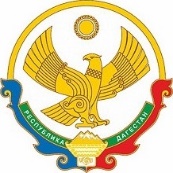 МУНИЦИПАЛЬНОЕ КАЗЕННОЕ ОБЩЕОБРАЗОВАТЕЛЬНОЕ УЧРЕЖДЕНИЕМУНИЦИПАЛЬНОЕ КАЗЕННОЕ ОБЩЕОБРАЗОВАТЕЛЬНОЕ УЧРЕЖДЕНИЕ«КИТУРИНСКАЯ СРЕДНЯЯ ОБЩЕОБРАЗОВАТЕЛЬНАЯ ШКОЛА»«КИТУРИНСКАЯ СРЕДНЯЯ ОБЩЕОБРАЗОВАТЕЛЬНАЯ ШКОЛА»368417, Респ. Дагестан, р-он Цунтинский, с. Китури, ул. Школьная 74email: kituri2017sosh@mail.ru ОГРН: 1020501712142, ИНН: 0538002421, КПП: 053801001офсайт: http://kituri.dagestanschool.ru